ПРОТОКОЛочередного Общего собрания членов Ассоциации саморегулируемой организации «Объединение строителей Владимирской области»№ 26 от 09 декабря 2021 годаФёдоров Ю.А.:Очередное Общее собрание членов Ассоциации СРО «ОСВО» созвано по решению Совета Ассоциации на основании п.8.6 раздела 8 Устава Ассоциации СРО «ОСВО».Место проведения Общего собрания: г. Владимир, ул. Большая Московская, д. 74Общее собрание проводится в форме очного присутствияНачало регистрации участников собрания: 9 часов 00 минут.Время начала собрания: 10 часов 05 минут.Время окончания собрания:- 12 часов 00 минутЧисло членов Ассоциации СРО «ОСВО» на 09 декабря 2021 года по Реестру членов Ассоциации составляет – 487.Согласно п. 8.7 Устава Ассоциации СРО «ОСВО» Общее собрание правомочно (имеет кворум), если на нем присутствует более половины членов Ассоциации СРО «ОСВО».Для участия в Общем собрании зарегистрировалось 262 члена (представители членов, в том числе по доверенности) Ассоциации СРО «ОСВО», что составляет более половины от общего числа членов Ассоциации СРО «ОСВО».Кворум для проведения общего собрания имеется.В соответствии с пунктом 8.11. Устава каждый член Ассоциации СРО «ОСВО» обладает на Общем собрании одним голосом.Предлагаю открыть собрание.Голосовали:«за»- 262, «против» - 0, «воздержались» - 0Принимается единогласно.Фёдоров Ю.А. – прежде чем приступить к обсуждению повестки дня собрания предлагается избрать Президиум собрания в количестве 5 человек.Голосовали:«за» -262, «против» - 0, «воздержались» - 0Принимается единогласно.Фёдоров Ю.А.:Предлагается ввести в состав Президиума Общего собрания членов Ассоциации СРО «ОСВО» следующие кандидатуры:1. Фёдоров Юрий Александрович – Председатель Совета Ассоциации СРО «ОСВО»;2. Тарасов Алексей Борисович – Исполнительный директор Ассоциации СРО «ОСВО»;3. Потаскаев Сергей Анатольевич – Директор ОАО «Владимирсантехмонтаж»4. Сахаров Михаил Сергеевич – Исполнительный директор ООО «СЗ «Владавторесурс»5. Львов Илья Александрович – Генеральный директор ООО «Региональная строительная компания»Голосовали:«за» - 262, «против»- 0, «воздержались» - 0.Принимается единогласно.РЕШИЛИ:Избрать Президиум в количестве 5человек:1. Фёдоров Юрий Александрович – Председатель Совета Ассоциации СРО «ОСВО»;2. Тарасов Алексей Борисович – Исполнительный директор Ассоциации СРО «ОСВО»;3. Потаскаев Сергей Анатольевич – Директор ОАО «Владимирсантехмонтаж»4. Сахаров Михаил Сергеевич – Исполнительный директор ООО «СЗ «Владавторесурс»5. Львов Илья Александрович – Генеральный директор ООО «Региональная строительная компания»Фёдоров Ю.А.:В соответствии с п. 10.3. Положения Об Общем собрании членов Ассоциации, председательствует на общем собрании Председатель Совета Ассоциации.Фёдоров Ю.А.:Предлагается установить регламент для выступающих:Для основного докладчика – до  10 минут;В прениях не более 3-х минут.Для ведения протокола собрания необходимо избрать секретаря. Предлагается кандидатура начальника юридического отдела – Гуляевой Марии Леонидовны. Голосовали:«за» -262, «против» - 0, «воздержались» - 0Принято единогласно.РЕШИЛИ:Для ведения протокола собрания избрать секретарем Гуляеву Марию Леонидовну.Фёдоров Ю.А.:Предлагается избрать счетную комиссию в количестве 3 человек и голосовать списком.Предлагается избрать в состав счетной комиссии следующие кандидатуры:1. Девятов Андрей Борисович2.Субботина Ольга Борисовна3.Кононыхин Алексей СтаниславовичГолосовали:«за»- 262, «против» - 0, «воздержались» - 0Принимается единогласно.РЕШИЛИ:Избрать счетную комиссию в составе 3 человек.Избрать счетную комиссию в следующем составе:1. Девятов Андрей Борисович2.Субботина Ольга Борисовна3.Кононыхин Алексей СтаниславовичДевятов Андрей Борисович: (оглашается протокол №1 счетной комиссии) .В соответствии с протоколом счетной комиссии №1 от 09.12.2021 г. председателем счетной комиссии избран Девятов А.Б., секретарем счетной комиссии избрана Субботина О.Б.Фёдоров Ю.А.:Предлагается утвердить протокол счетной комиссии №1 от 09.12.2021г.Голосовали:«за»- 262, «против» - 0, «воздержались» - 0Принимается единогласноРЕШИЛИ:Утвердить протокол счетной комиссии №1 от 09.12.2021г.Фёдоров Ю.А.:Переходим к обсуждению повестки дня очередного Общего собрания членов Ассоциации СРО «ОСВО». Повестка предложена Советом Ассоциации СРО «ОСВО», протокол № 32-2021 от 28.10.2021г, 35-2021 от 02.12.2021г. Есть другие предложения? Нет.Предлагается утвердить следующую повестку дня Общего собрания членов Ассоциации СРО «ОСВО»:ПОВЕСТКА ДНЯ ОБЩЕГО СОБРАНИЯЧЛЕНОВ АССОЦИАЦИИ СРО «ОСВО»Отчет Председателя Совета Ассоциации СРО «ОСВО» Ю.А. Фёдорова и Исполнительного директора Ассоциации СРО «ОСВО» А.Б. Тарасова о проделанной работе в 2020 году.Утверждение годовой бухгалтерской отчетности Ассоциации СРО «ОСВО», утверждение отчета Ревизионной комиссии Ассоциации СРО «ОСВО».Установление размеров взносов в Ассоциацию СРО «ОСВО» на 2022 год.Утверждение сметы Ассоциации СРО «ОСВО» на 2022 год.Утверждение Стандарта Ассоциации СРО «ОСВО» «Системы управления охраной труда в сфере строительства. Порядок создания и внедрения.» в новой редакции.Определение персонального состава Совета Ассоциации СРО «ОСВО».Выборы Ревизионной комиссии.Выборы исполнительного директора Ассоциации СРО «ОСВО».Разное.Голосовали: «за» - 262, «против» - 0, «воздержался» - 0Принимается единогласно.РЕШИЛИ:Утвердить следующую повестку дня: Отчет Председателя Совета Ассоциации СРО «ОСВО» Ю.А. Фёдорова и Исполнительного директора Ассоциации СРО «ОСВО» А.Б. Тарасова о проделанной работе в 2020 году.Утверждение годовой бухгалтерской отчетности Ассоциации СРО «ОСВО», утверждение отчета Ревизионной комиссии Ассоциации СРО «ОСВО».Установление размеров взносов в Ассоциацию СРО «ОСВО» на 2022 год.Утверждение сметы Ассоциации СРО «ОСВО» на 2022 год.Утверждение Стандарта Ассоциации СРО «ОСВО» «Системы управления охраной труда в сфере строительства. Порядок создания и внедрения.» в новой редакции.Определение персонального состава Совета Ассоциации СРО «ОСВО».Выборы Ревизионной комиссии.Выборы исполнительного директора Ассоциации СРО «ОСВО».Разное.1. Федоров Ю.А. Переходим к обсуждению первого вопроса повестки дня «Отчет Председателя Совета Ассоциации СРО «ОСВО» Ю.А. Фёдорова и Исполнительного директора Ассоциации СРО «ОСВО» А.Б. Тарасова о проделанной работе в 2020 году» Фёдоров Ю.А. выступает с отчетом о работе в 2020 году.Тарасов А.Б. выступает с отчетом о работе в 2020 году.Фёдоров Ю.А. предлагается:  1.1.Работу Ассоциации СРО «ОСВО» в 2020 году признать удовлетворительной.1.2. Утвердить отчет Председателя Совета Ассоциации СРО «ОСВО» Ю.А. Фёдорова и Исполнительного директора Ассоциации СРО «ОСВО» А.Б. Тарасова.Голосовали: «за» - 262, «против» - 0, «воздержался» - 0, Принимается единогласно.РЕШИЛИ:1.1.Работу Ассоциации СРО «ОСВО» в 2020 году признать удовлетворительной.1.2. Утвердить отчет Председателя Совета Ассоциации СРО «ОСВО» Ю.А. Фёдорова и Исполнительного директора Ассоциации СРО «ОСВО» А.Б. Тарасова.2. Переходим к обсуждению второго вопроса повестки дня «Утверждение годовой бухгалтерской отчетности Ассоциации СРО «ОСВО», утверждение отчета Ревизионной комиссии Ассоциации СРО «ОСВО»».А.В.Зотов выступает с отчетом ревизионной комиссии о проведении проверки финансово-хозяйственной деятельности Ассоциации СРО «ОСВО» за 2020г. А.Б. Тарасов выступает с информацией об исполнении сметы доходов и расходов Ассоциации и проведении аудиторской проверки финансово-хозяйственной деятельности Ассоциации за 2020г. Фёдоров Ю.А.: Предлагается2.1. Утвердить отчет Ревизионной комиссии Ассоциации СРО «ОСВО» за 2020 год.2.2. Утвердить годовую бухгалтерскую отчетность Ассоциации СРО «ОСВО» за 2020г.2.3. Информацию о проведении аудита финансовой деятельности Ассоциации СРО «ОСВО» за 2020 год принять к сведению.Голосовали: «за» - 262, «против» - 0, «воздержался» - 0, Принимается единогласно.РЕШИЛИ: 2.1. Утвердить отчет Ревизионной комиссии Ассоциации СРО «ОСВО» за 2020 год.2.2. Утвердить годовую бухгалтерскую отчетность Ассоциации СРО «ОСВО» за 2020г.2.3. Информацию о проведении аудита финансовой деятельности Ассоциации СРО «ОСВО» за 2020 год принять к сведению.3. Переходим к обсуждению третьего вопроса повестки дня «Установление размеров взносов в Ассоциацию СРО «ОСВО» на 2022 год»:Фёдоров Ю.А. Учитывая финансовую ситуацию, сложившуюся для многих членов Ассоциации СРО «ОСВО», предлагается не увеличивать размеры регулярных членских и иных взносов в Ассоциацию СРО «ОСВО» и оставить на уровне 2021 года.Предлагается: Установить регулярные членские взносы на 2022 год согласно таблице:Установить в 2022 году вступительный взнос в Ассоциацию СРО «ОСВО» в размере 40 000 рублей;Установить в 2022 году единовременный целевой взнос в Ассоциацию СРО «ОСВО» для оплаты членского взноса в Национальное объединение строителей в размере 5 000 рублей в год с каждого члена Ассоциации.Голосовали: «за» - 262, «против» - 0, «воздержался» - 0, Принимается единогласноРЕШИЛИ:3.1.1. Установить регулярные членские взносы на 2022 год в следующих размерах:- Для организаций с простым уровнем ответственности, по обязательствам, возникшим вследствие причинения вреда личности или имуществу гражданина, имуществу юридического лица вследствие разрушения, повреждения здания, сооружения либо части здания или сооружения – 4 000 (четыре тысячи) рублей в месяц;- Для организаций с первым уровнем ответственности, по обязательствам, возникшим вследствие причинения вреда личности или имуществу гражданина, имуществу юридического лица вследствие разрушения, повреждения здания, сооружения либо части здания или сооружения – 4 000 (четыре тысячи) рублей в месяц;- Для организаций со вторым уровнем ответственности, по обязательствам, возникшим вследствие причинения вреда личности или имуществу гражданина, имуществу юридического лица вследствие разрушения, повреждения здания, сооружения либо части здания или сооружения – 7 000 (семь тысяч) рублей в месяц;- Для организаций с третьим уровнем ответственности, по обязательствам, возникшим вследствие причинения вреда личности или имуществу гражданина, имуществу юридического лица вследствие разрушения, повреждения здания, сооружения либо части здания или сооружения – 10 000 (десять тысяч) рублей в месяц;- Для организаций с четвертым уровнем ответственности, по обязательствам, возникшим вследствие причинения вреда личности или имуществу гражданина, имуществу юридического лица вследствие разрушения, повреждения здания, сооружения либо части здания или сооружения – 13 000 (тринадцать тысяч) рублей в месяц;- Для организаций с пятым уровнем ответственности, по обязательствам, возникшим вследствие причинения вреда личности или имуществу гражданина, имуществу юридического лица вследствие разрушения, повреждения здания, сооружения либо части здания или сооружения – 16 000 (шестнадцать тысяч) рублей в месяц.Указанные взносы обязательны для выплаты всеми членами Ассоциации СРО «ОСВО» с соответствующим уровнем ответственности.3.1.2. В случае наличия у организации права заключать договора строительного подряда, договора подряда на осуществление сноса, заключаемые с использованием конкурентных способов заключения договоров, регулярные членские взносы увеличиваются: - Для организаций с первым уровнем ответственности, по обязательствам, возникшим, вследствие заключения договоров строительного подряда, договоров подряда на осуществление сноса, заключаемым с использованием конкурентных способов заключения договоров на 2 000 (две тысячи) рублей в месяц;- Для организаций со вторым уровнем ответственности, по обязательствам, возникшим, вследствие заключения договоров строительного подряда, договоров подряда на осуществление сноса, заключаемым с использованием конкурентных способов заключения договоров на 3 000 (три тысячи) рублей;- Для организаций с третьим уровнем ответственности, по обязательствам, возникшим, вследствие заключения договоров строительного подряда, договоров подряда на осуществление сноса, заключаемым с использованием конкурентных способов заключения договоров на 5 000 (пять тысяч) рублей;- Для организаций с четвертым уровнем ответственности, по обязательствам, возникшим, вследствие заключения договоров строительного подряда, договоров подряда на осуществление сноса, заключаемым с использованием конкурентных способов заключения договоров на 7 000 (семь тысяч) рублей.- Для организаций с пятым уровнем ответственности, по обязательствам, возникшим, вследствие заключения договоров строительного подряда, договоров подряда на осуществление сноса, заключаемым с использованием конкурентных способов заключения договоров на 10 000 (десять тысяч) рублей.3.1.3. В случае наличия у организации права осуществлять строительство, реконструкцию, капитальный ремонт особо опасных, технически сложных и уникальных объектов, регулярные членские взносы увеличиваются:- Для организаций с простым уровнем ответственности, по обязательствам, возникшим вследствие причинения вреда, осуществляющим строительство, реконструкцию, капитальный ремонт особо опасных, технически сложных и уникальных объектов на 2 000 (две тысячи) рублей в месяц;- Для организаций с первым уровнем ответственности, по обязательствам, возникшим вследствие причинения вреда, осуществляющим строительство, реконструкцию, капитальный ремонт особо опасных, технически сложных и уникальных объектов на 2 000 (две тысячи) рублей в месяц;- Для организаций со вторым уровнем ответственности, по обязательствам, возникшим вследствие причинения вреда, осуществляющим строительство, реконструкцию, капитальный ремонт особо опасных, технически сложных и уникальных объектов на 3 000 (три тысячи) рублей в месяц;- Для организаций с третьим уровнем ответственности, по обязательствам, возникшим вследствие причинения вреда, осуществляющим строительство, реконструкцию, капитальный ремонт особо опасных, технически сложных и уникальных объектов на 4 000 (четыре тысячи) рублей в месяц;- Для организаций с четвертым уровнем ответственности, по обязательствам, возникшим вследствие причинения вреда, осуществляющим строительство, реконструкцию, капитальный ремонт особо опасных, технически сложных и уникальных объектов на 5 000 (пять тысяч) рублей в месяц;- Для организаций с пятым уровнем ответственности, по обязательствам, возникшим вследствие причинения вреда, осуществляющим строительство, реконструкцию, капитальный ремонт особо опасных, технически сложных и уникальных объектов на 6 000 (шесть тысяч) рублей в месяц.3.2. Установить в 2022 году вступительный взнос в Ассоциацию СРО «ОСВО» в размере 40 000 рублей;3.3. Установить в 2022 году единовременный целевой взнос в Ассоциацию СРО «ОСВО» для оплаты членского взноса в Национальное объединение строителей в размере 5 000 рублей в год с каждого члена Ассоциации;3.4. Установить следующий порядок и сроки оплаты взносов:- регулярные членские взносы уплачиваются каждым членом Ассоциации в денежной форме ежемесячно, не позднее 3 (трех) дней с момента выставления счета на оплату регулярного членского взноса;- при принятии решения Советом Ассоциации СРО «ОСВО», влекущего за собой изменение размера регулярного членского взноса, размер регулярного членского взноса изменяется с месяца вступления в силу указанного решения (независимо от числа и месяца). При этом член Ассоциации СРО «ОСВО» обязан доплатить разницу не позднее 3 (трех) дней с момента выставления счета на доплату регулярного членского взноса;- при уменьшении размера регулярного членского взноса, разница между уплаченным взносом и взносом подлежащем уплате, засчитывается в счет уплаты регулярного членского взноса за следующий месяц;- единовременный целевой взнос в Ассоциацию СРО «ОСВО» для оплаты членского взноса в Национальное объединение строителей уплачивается не позднее 3 (трех) дней с момента выставления счета.4. Переходим к обсуждению четвертого вопроса повестки дня «Утверждение сметы Ассоциации СРО «ОСВО» на 2022г.»Слушали: А.Б. Тарасова по проекту Сметы Ассоциации СРО «ОСВО» на 2022 год. Проект Сметы Ассоциации СРО «ОСВО» на 2022 год рассмотрен Советом Ассоциации СРО «ОСВО», протокол №35-2021 от 09.12.2021г и рекомендован к утверждению Общим собранием.Фёдоров Ю.А.: Предлагается4.1. Утвердить Смету Ассоциации СРО «ОСВО» на 2022 год;4.2. Предоставить Совету Ассоциации СРО «ОСВО» право распределять поступившие денежные средства, не предусмотренные сметой Ассоциации СРО «ОСВО» на 2022 год.Голосовали: «за» - 262, «против» -0, «воздержался» - 0Принимается единогласно.РЕШИЛИ: 4.1. Утвердить Смету Ассоциации СРО «ОСВО» на 2022 год;4.2. Предоставить Совету Ассоциации СРО «ОСВО» право распределять поступившие денежные средства, не предусмотренные сметой Ассоциации СРО «ОСВО» на 2022 год.5. Переходим к обсуждению пятого вопроса повестки дня «Утверждение Стандарта Ассоциации СРО «ОСВО» «Системы управления охраной труда в сфере строительства. Порядок создания и внедрения» в новой редакции.»Слушали: М.Л. Гуляеву по проекту Стандарта Ассоциации СРО «ОСВО» «Системы управления охраной труда в сфере строительства. Порядок создания и внедрения». В связи с изменением законодательства, требуется внесение изменений в ранее утвержденный стандарт.Проект Стандарта Ассоциации СРО «ОСВО» был размещен на сайте Ассоциации СРО «ОСВО» для рассмотрения и обсуждения. Вопросов и замечаний не поступало. Проект Стандарта рассмотрен Советом Ассоциации СРО «ОСВО», протокол №35-2021 от 04.12.2021г и рекомендован к утверждению Общим собранием.Фёдоров Ю.А.: Предлагается5.1. Утвердить Стандарт Ассоциации СРО «ОСВО» «Системы управления охраной труда в сфере строительства. Порядок создания и внедрения»;5.2. С момента вступления в силу новой редакции прекратить действие предыдущей редакции Стандарта Ассоциации СРО «ОСВО» «Системы управления охраной труда в строительной организации. Порядок создания и внедрения»Голосовали: «за» - 261, «против» - 1, «воздержался» - 0Принимается большинством голосов.РЕШИЛИ:5.1. Утвердить Стандарт Ассоциации СРО «ОСВО» «Системы управления охраной труда в сфере строительства. Порядок создания и внедрения»;5.2. С момента вступления в силу новой редакции прекратить действие предыдущей редакции Стандарта Ассоциации СРО «ОСВО» «Системы управления охраной труда в строительной организации. Порядок создания и внедрения»6. Переходим к обсуждению шестого вопроса повестки дня «Определение персонального состава Совета Ассоциации СРО «ОСВО»6.1. А.Б. Тарасов В связи с прекращением членства в Ассоциации ОАО «Владимирсантехмонтаж» Потаскаевым Сергеем Анатольевичем подано заявлении о досрочном прекращении полномочий в качестве члена Совета Ассоциации. Предлагается прекратить полномочия Потаскаева С.А. в качестве члена Совета Ассоциации.В связи с прекращением членства в Ассоциации ООО «Агропромстройзаказчик» предлагается переизбрать Николаева Владимира Петровича в Совет Ассоциации в качестве представителя ООО «Агрострой».В соответствии с Положением о Совете – постоянно действующем коллегиальном органе Ассоциации саморегулируемая организация «Объединение строителей Владимирской области» досрочное прекращение полномочий членов Совета Ассоциации осуществляется путем тайного голосования. Тайное голосование проводится с использованием бюллетеней. Форма бюллетеней для тайного голосования утверждена на заседании Совета Ассоциации СРО «ОСВО», протокол № 35-2021 от 02.12.2021г.Работает счетная комиссия. Оглашаются результаты голосования.Девятов А.Б.Согласно протоколу счетной комиссии №2 в голосовании принял участие 262 члена Ассоциации СРО «ОСВО».Решение о досрочном прекращении полномочий членов Совета Ассоциации СРО «ОСВО»  принято квалифицированным большинством голосов (не менее 2/3 от числа присутствующих на Общем собрании членов Ассоциации СРО «ОСВО»)Фёдоров Ю.А.Предлагаю утвердить протокол счетной комиссии №2 от 09.12.2021г.Голосовали:«За» -262, «Против» - 0, «Воздержались» - 0Принимается  единогласно.РЕШИЛИ:6.1.1 Утвердить протокол счетной комиссии №2 от 09.12.2021г.6.1.2. Досрочно прекратить полномочия отдельных членов Совета Ассоциации СРО «ОСВО».6.2. В соответствии с положениями законодательства совет Ассоциации формируется из числа индивидуальных предпринимателей – членов Ассоциации и представителей юридических лиц – членов Ассоциации, а также независимых членов сроком на 5 лет. Членами Совета не могут быть члены Ревизионной комиссии Ассоциации, а также Исполнительный директор Ассоциации.Независимыми членами считаются лица, которые не связаны трудовыми отношениями с Ассоциацией, ее членами. Независимые члены должны составлять не менее одной трети членов Совета Ассоциации. Предлагается установить численность членов Совета в количестве 10 человек, из которых: - 6 человек из числа индивидуальных предпринимателей – членов Ассоциации и представителей юридических лиц – членов Ассоциации;- 4 человека независимые члены.Голосовали: «за» - 262, «против» -0, «воздержался» - 0Принимается единогласно6.2. РЕШИЛИ:Определить количественный состав Совета Ассоциации СРО «ОСВО» 10 человек.6.3. По персональному составу членов Совета слово предоставляется председателю Фёдорову Ю.А.В соответствии с решением Общего собрания членов СРО (Протокол №23 от 12.12.2019г.) по состоянию на 09.12.2021г. в состав Совета входят:От индивидуальных предпринимателей и юридических лиц, членов Ассоциации СРО «ОСВО»:1. Мартьянов Олег Вениаминович – учредитель ООО «Град»;2. Власова Анастасия Викторовна – директор ООО «Ваши Окна 33»;В качестве независимых членов:1. Фёдоров Юрий Александрович – генеральный директор ООО «Строительный Региональный Застройщик»; 2. Козырев Юрий Юрьевич – представитель Совета ветеранов Объединения «Союз строителей Владимирской области»;3. Чернышёв Владимир Михайлович – Генеральный директор ООО «Суздальремстрой»;Срок полномочий в соответствии с решением Общего собрания членов СРО (Протокол №23 от 12.12.2019г.) – до 12 декабря 2024 года.В соответствии с Положением «О Совете – постоянно действующем коллегиальном органе Ассоциации СРО «ОСВО» в Адрес Ассоциации было направлено 5 предложений на включение в список кандидатов в члены Совета Ассоциации СРО «ОСВО». Согласие кандидатов получено, самоотводов не заявлено: Николаев Владимир Петрович – директор ООО «Агрострой»Сахаров Михаил Сергеевич – исполнительный директор ООО «Специализированный застройщик «Владавторесурс»Львов Илья Александрович – генеральный директор ООО «Региональная строительная компания»Жученко Дмитрий Игоревич – главный эксперт АНО «Центр компетенций»Попов Андрей Юрьевич – директор ООО «СОМЭЙ-Владимир»Данные кандидаты включены в список для тайного голосования.Тайное голосование проводится с использованием бюллетеней для тайного голосования.Форма бюллетеней для тайного голосования по выборам членов Совета Ассоциации СРО «ОСВО» утверждена на заседании Совета Ассоциации СРО «ОСВО», протокол № 35-2021 от 02.12.2021г.Предлагается установить срок полномочий вновь избираемых членов Совета – до 12 декабря 2024 года (аналогично сроку полномочий действующих членов Совета)Работает счетная комиссия. Оглашаются результаты голосования.Девятов А.Б.Согласно протоколу счетной комиссии №3 в голосовании принял участие 262 члена Ассоциации СРО «ОСВО».Решение об избрании членов Совета Ассоциации СРО «ОСВО»  принято квалифицированным  большинством голосов (не менее 2/3 от числа присутствующих на Общем собрании членов Ассоциации СРО «ОСВО»)Фёдоров Ю.А.Предлагаю утвердить протокол счетной комиссии №3 от 09.12.2021г.Голосовали:«За» - 262, «Против» - 0, «Воздержались» - 0Принимается  единогласно.РЕШИЛИ:6.3.1. Утвердить протокол счетной комиссии №3 от 09.12.2021г.6.3.2. Избрать членами Совета Ассоциации СРО «ОСВО» от индивидуальных предпринимателей и юридических лиц, членов Ассоциации СРО «ОСВО»:Николаев Владимир Петрович – директор ООО «Агрострой»Сахаров Михаил Сергеевич – исполнительный директор ООО «Специализированный застройщик «Владавторесурс»Львов Илья Александрович – генеральный директор ООО «Региональная строительная компания»Попов Андрей Юрьевич – директор ООО «СОМЭЙ-Владимир»В качестве независимых членов:Жученко Дмитрий Игоревич – главный эксперт АНО «Центр компетенций»6.3.3 Установить срок полномочий вновь избранных членов Совета – до 12 декабря 2024 года7.Переходим к обсуждению седьмого вопроса повестки дня «Выборы ревизионной комиссии Ассоциации СРО «ОСВО».7.1. Слушали Тарасова А.Б.В соответствии с Положением о ревизионной комиссии Ассоциации СРО «ОСВО» ревизионная комиссия избирается Общим собранием сроком на 2 (два) года в количестве 3 (трех) человек из числа членов Ассоциации и представителей членов Ассоциации. Фёдоров Ю.А.: Предлагается включить в состав ревизионной комиссии Ассоциации СРО «ОСВО»:1. Зотова Алексея Валерьевича – главный инженер ООО «Новый мир плюс»;2. Рябова Владимира Николаевича – Индивидуальный предприниматель;3. Кириллова Олега Валерьевича – генеральный директор ООО «АВАНТАЖ».Федоров Ю.А.,Предлагаю проголосовать списком за указанные кандидатурыГолосовали:«За» - 262, «Против» - 0, «Воздержались» - 0Принимается единогласно.7.1. РЕШИЛИ:Избрать ревизионную комиссию Ассоциации СРО «ОСВО» в количестве 3 человек, сроком на 2 года в составе:1.Зотов Алексей Валерьевич – главный инженер ООО «Новый мир плюс»;2.Рябов Владимир Николаевич – Индивидуальный предприниматель;3. Кириллов Олег Валерьевич – генеральный директор ООО «АВАНТАЖ».7.2. СЛУШАЛИ: Тарасова А.Б.:В соответствии с Положением о ревизионной комиссии Ассоциации СРО «ОСВО» необходимо избрать председателя ревизионной комиссии. Председатель ревизионной комиссии избирается из числа членов ревизионной комиссии Общим собранием членов Ассоциации СРО «ОСВО» большинством голосов присутствующих на собрании членов Ассоциации.Фёдоров Ю.А.:Предлагаю избрать председателем ревизионной комиссии – Зотова Алексея Валерьевича – главного инженера ООО «Новый мир плюс»;Голосовали:«За» - 262, «Против» - 0, «Воздержались» - 0Принимается единогласно.7.2. РЕШИЛИ:Избрать председателем ревизионной комиссии – Зотова Алексея Валерьевича – главного инженера ООО «Новый мир плюс».8.Переходим к обсуждению восьмого вопроса повестки дня «Выборы исполнительного директора Ассоциации».СЛУШАЛИ:Федорова Ю.А.:В соответствии с положением об Исполнительном директоре Ассоциации СРО «ОСВО» Исполнительный директор Ассоциации СРО «ОСВО» является должностным лицом Ассоциации и назначается Общим собранием членов Ассоциации по представлению Совета Ассоциации, сроком на 5 лет.Советом Ассоциации СРО «ОСВО» протокол №35-2021 от 02.12.2021г. была предложена кандидатура Тарасова Алексея Борисовича.Федоров Ю.А. предлагаю избрать Исполнительным директором Ассоциации СРО «ОСВО» - Тарасова Алексея Борисовича.Голосовали:«За» - 262 , «Против» - 0, «Воздержались» - 0Принято единогласно.РЕШИЛИ:8.1. Избрать Исполнительным директором Ассоциации СРО «ОСВО» - Тарасова Алексея Борисовича, со сроком полномочий 5 лет, с 09.12.2021г. по 09.12.26г.9. Переходим к обсуждению девятого вопроса повестки дня «Разное».СЛУШАЛИ:Карпова А.М. – директора ООО «Центр оценки квалификации «Золотое кольцо» о внедрении системы независимой оценки квалификации специалистов, включенных в национальный реестр специалистов в области строительства.Фёдоров Ю.А.:Предлагается информацию Карпова А.М. о внедрении системы независимой оценки квалификации принять к сведению.Голосовали:«За» - 262, «Против» - 0, «Воздержались» - 0Принимается единогласно.РЕШИЛИ:Информацию Карпова А.М. о внедрении системы независимой оценки квалификации специалистов, включенных в национальный реестр специалистов в области строительства принять к сведению.Фёдоров Ю.А.:Повестка дня исчерпана.Предлагаю считать собрание законченным.Голосовали:«За» - 262, «Против»-0, «Воздержались»-0Принято единогласно.уровеньответственностиразмер членского взноса (рублей в месяц)размер членского взноса для участвующих в ОДО  (рублей в месяц)размер членского  взноса для имеющих право работы на особо опасных, технически сложных и уникальных объектах(рублей в месяц)простой4000-+200014000+2000+200027000+3000+3000310000+5000+4000413000+7000+5000516000+10000+6000Председатель Общего собрания членов Ассоциации СРО «ОСВО»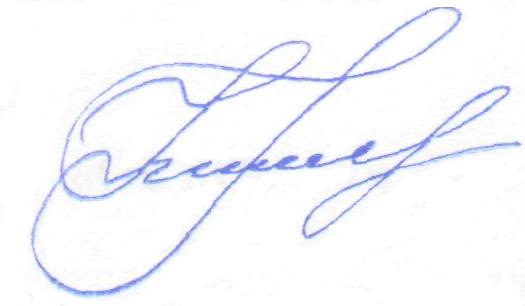 Ю.А.ФедоровСекретарь Общего собраниячленов Ассоциации СРО «ОСВО»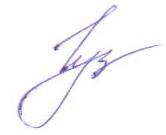 М.Л. Гуляева